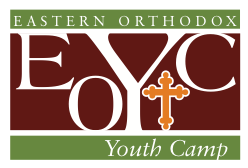 Camper Policies and ProceduresRevised July 2015Mission Statement
Eastern Orthodox Youth Camp (EOYC) strives to recognize Christ within each of us and to enhance our relationship with God, The Church, and each other.Purpose
EOYC seeks the well-being of everyone through Faith based religious education; Fellowship in an inter-Orthodox setting; and fun in a playful environment, both physically and socially. All EOYC staff and counselors will have completed training in a youth protection program: Armatus, Praesidium Training to promote a safe environment. Camper Eligibility
Children ages 7-17 before the first day of camp are accepted. Special Needs Children
EOYC will make every possible effort to provide reasonable accommodations for the safety and enjoyment of all children. Parents of special needs children should contact the camp director at the time of enrollment to ensure that it is possible to meet the child’s needs while at EOYC. Registration of Children
An EOYC registration and health form must be completed along with a copy of the child’s insurance card.

An orientation packet will be sent and will include a welcome letter, packing list, and camper policies and procedures. Illness
For the protection and health of all children and staff, EOYC cannot accept children with the following symptoms:Elevated temperatureDiarrhea or vomitingUndiagnosed rashSore or discharging eyes or ears, profuse nasal discharge.Diagnosed contagious diseases such as strep throat or chicken pox.If any of these symptoms are detected while at camp, the parents will be notified to pick up their child. Immunizations	Anyone attending EOYC, either camper or staff must confirm that they are up to date on immunizations.  A medical exemption can be granted if individual provides a letter from physician indicating why immunizations are contraindicated.Medications
All medications needed by a child during camp must be delivered to the camp nurse in the original container that shows:prescription #,name of medication,date filled,physician’s name,child’s name, anddirections for dosage.A note of written consent signed by the parent should accompany the medication explaining the times the medication should be given.All medication will be stored with the camp nurse.Additionally, parents should inform the camper’s cabin counselor of all medications and schedule. Immunizations	Anyone attending EOYC, either camper or staff must confirm that they are up to date on immunizations.  A medical exemption can be granted if individual provides a letter from physician indicating why immunizations are contraindicatedRequired immunizations include: measles, mumps, rubella (MMR); diphtheria, pertussis (whopping cough); and polio.  We strongly recommend a Tetanus booster. A booster is needed every 10 years.Zero Tolerance PolicyEastern Orthodox Youth Camp exercises a Zero Tolerance Policy in regards to the possession of illegal, dangerous or potentially dangerous objects or substances. Such items may include, but are not limited to alcohol, tobacco, illegal drugs, weapons, and pornographic materials. The discovery of any such items may lead to the immediate dismissal of the individual along with any applicable legal action.This Zero Tolerance Policy includes any form of pranking, practical jokes, or any other detrimental humor. We are blessed with the opportunity to have fun in many different ways at this camp! However, having fun at the expense of others is never acceptable. This policy applies to both campers and staff.Telephone Policy
Campers are not allowed to have mobile phones during the week of camp. If a phone is found, it will be confiscated by the counselor and returned to the camper at the end of camp.Bag Check
Upon arrival to the cabin, each camper’s bags will be checked to enforce compliance of the Zero Tolerance Policy.  The camper is required to be present for the search in order to ensure proper respect to privacy. The parents/guardians of the camper are welcome to be present during the inspection but are not required. It is required that one of our staff observes, usually this will be the other Cabin Leader.

We reserve the right to inspect the property of any individual present at EOYC at any time during the camp week.Misconduct
Children are instructed and praised for appropriate behavior or language. Corrective methods chosen for inappropriate behavior and language will be constructive and educational. Discipline methods can include talking about the situation, separation from the situation, and natural consequences.If a camper’s misconduct persists after multiple attempts at intervention, the camper may be asked to leave camp. The parents will be notified to pick up their child if the camper is asked to leave.Camper drop-off/pick-up
Campers may not be dropped off prior to the scheduled check-in time. If a child needs to be dropped off late or picked up prior to the dismissal of camp, arrangements must be made with the Camp Director.Visitors
All visitors must contact the Camp Director at least 48 hours in advance of the desired visiting time to schedule a visitation. Upon arrival, the visitor must check-in at the Office when arriving. The visitor will sign in and receive a visitor’s pass to wear while at camp. It is important that we follow the youth protection program guidelines and this requires that all adults at camp complete the Armatus, Praesidium Training promoting a safe environment. Adults who have not completed this training are designated as visitors and must sign in/out of camp and be designated a “visitor.”